PETIT DEJEUNERDEJEUNERGOUTERDINER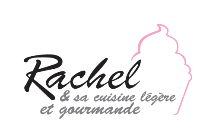 LUNDI-2 tranches de Banane bread aux l’amandes-Café-1 galette de blé noir avec 1 œuf, des champignons, oignon, 20 g de fromage-salade verte-1 skyr avec des myrtilles-Thé-1 poire-Blanc de poulet façon rôti en cocotte, poireaux et carottes-100 g de pomme de terre vapeur-Fruits au four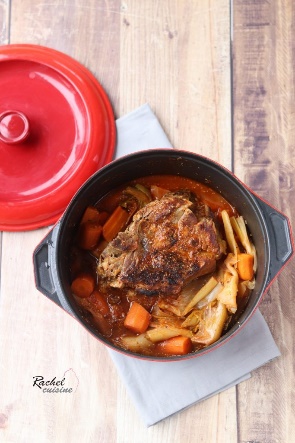 MARDI-Café-2 tranches de Pain complet aux graines-2 càc de Miel-1 kiwi-Blanc de poulet façon rôti en cocotte, poireaux et carottes-100 g de pomme de terre vapeur-1 fruit-1 tranches de Banane bread aux l’amandes-infusion détoxAssiette complète :-3 Galettes de lentilles vertes- légumes au four-salade-sauce tahini-1 carré de chocolat noir 70 %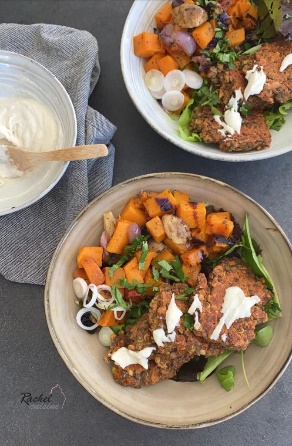 MERCREDI-1 pancook-1 caféAssiette complète :-légumes au four, saumon fumé, riz et avocat-1 pomme-Thé-Quelques amandes-1/4 de de quiche légumes au four, jambon, morbier-Salade-1 fromage blanc avec 1 cac de sirop d’agave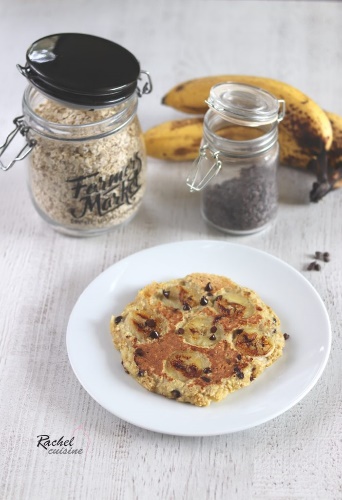 JEUDI-1 part de porridge au fruits cuit au four-café-1/4 de de quiche légumes au four, jambon, morbier-Salade-1 part d’invisible aux pommes, myrtilles-Thé-½ mangue-Gratin poireaux, pomme de terre léger-2 tranches de jambon fines (100 g)-1 fromage blanc avec 1 poire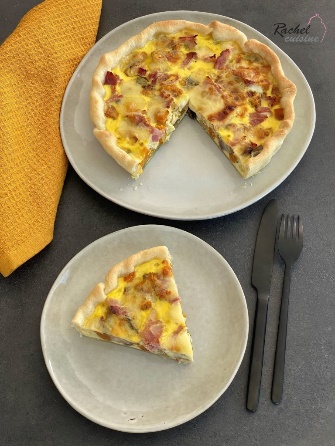 VENDREDI-1 pancook-1 café--Gratin poireaux, pomme de terre léger-1 steak haché-1 skyr avec 1 kiwi-Thé-1 part d’invisible pommes, myrtilles-Poisson en papillote-80 g de semoule complète-Potiron rôti-1 carré de chocolat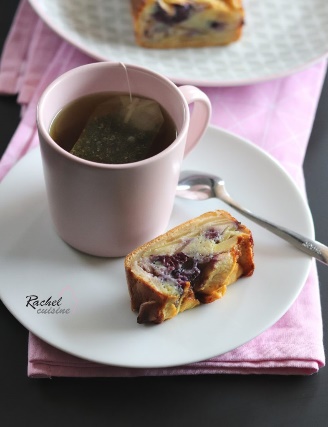 SAMEDI-Porridge au chocolat, cuit au four-Café-Poisson en papillote-80 g de semoule complète-Potiron rôti-1 skyr avec quelques myrtilles-Infusion-Fruits au fourRaclette :-100 g de pomme de terre à l’eau-3 morceaux de fromage à raclette (50 g à 60 g environ)-1 tranches de jambon blanc-1 tranche de jambon cru-2 tranches de speck-salade vertes, champignons crus 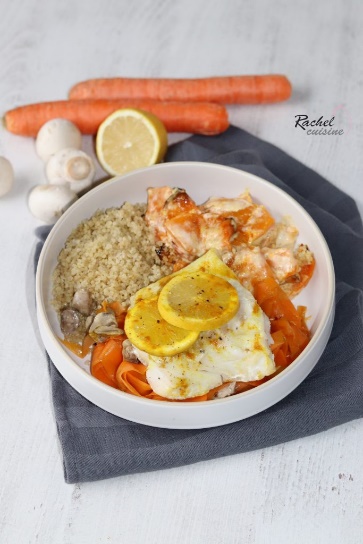 DIMANCHE-Porridge flocons et son d’avoineAvec ½ banane et des myrtilles-Café-Saumon frais au four, fondue de poireaux, carottes, riz Thaï-Fruits au four-Infusion-1 cookies de Cyril Lignac-Soupe butternut, carottes-Fondue de poireaux, carottes-1 œuf au plat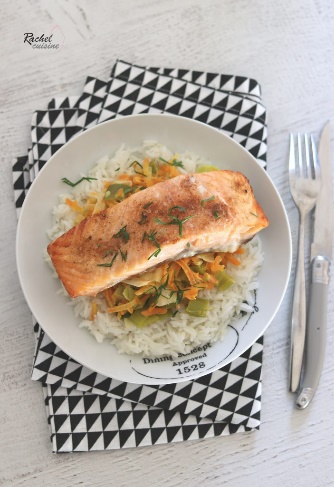 